Publicado en Ámsterdam el 01/08/2024 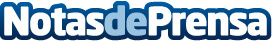 Enstall se expande en Alemania con la compra de SchletterEl líder mundial en soluciones de montaje solar en el tejado ha anunciado recientemente la adquisición del proveedor de sistemas de montaje solarDatos de contacto:Katarina KuzmicicPR Manager(0)221 80 10 87-85Nota de prensa publicada en: https://www.notasdeprensa.es/enstall-se-expande-en-alemania-con-la-compra_1 Categorias: Internacional Finanzas Sostenibilidad Sector Energético Actualidad Empresarial http://www.notasdeprensa.es